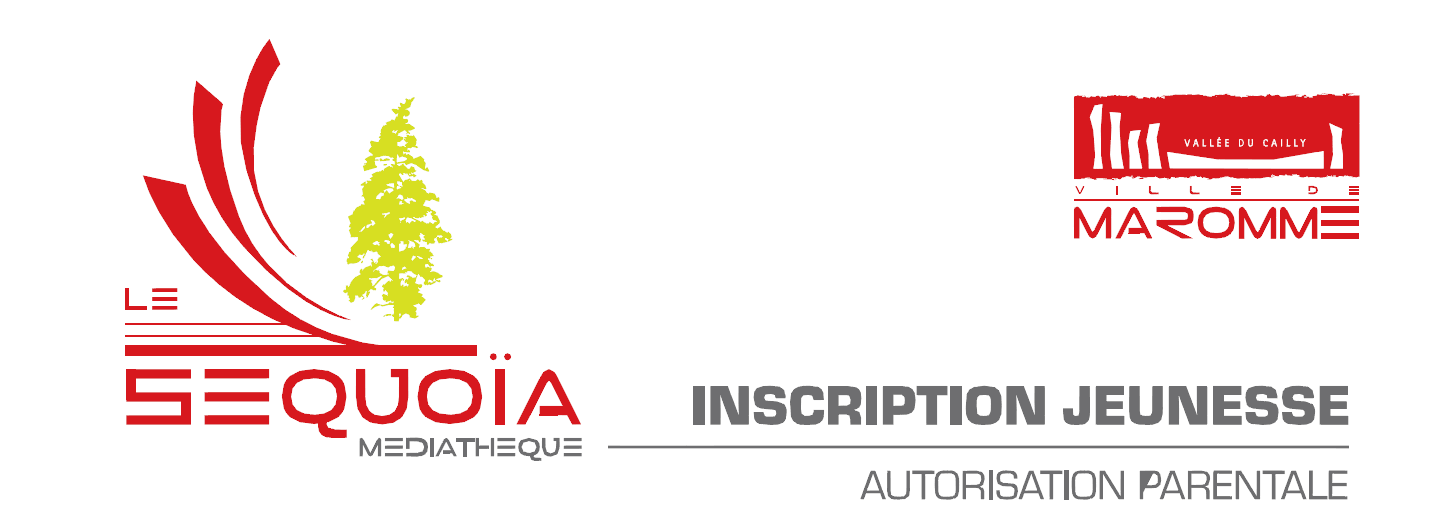 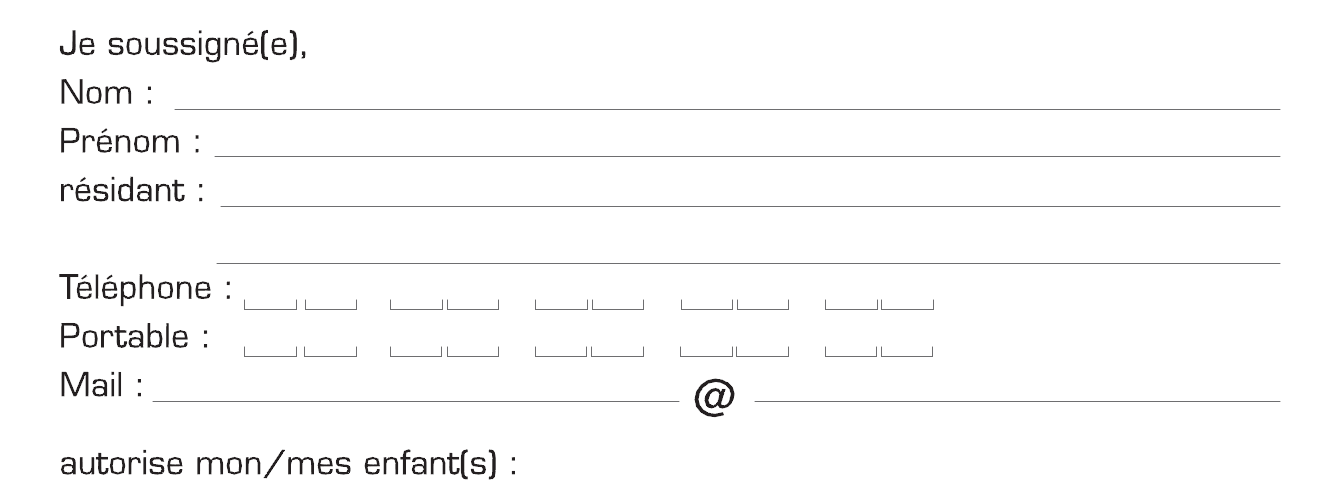 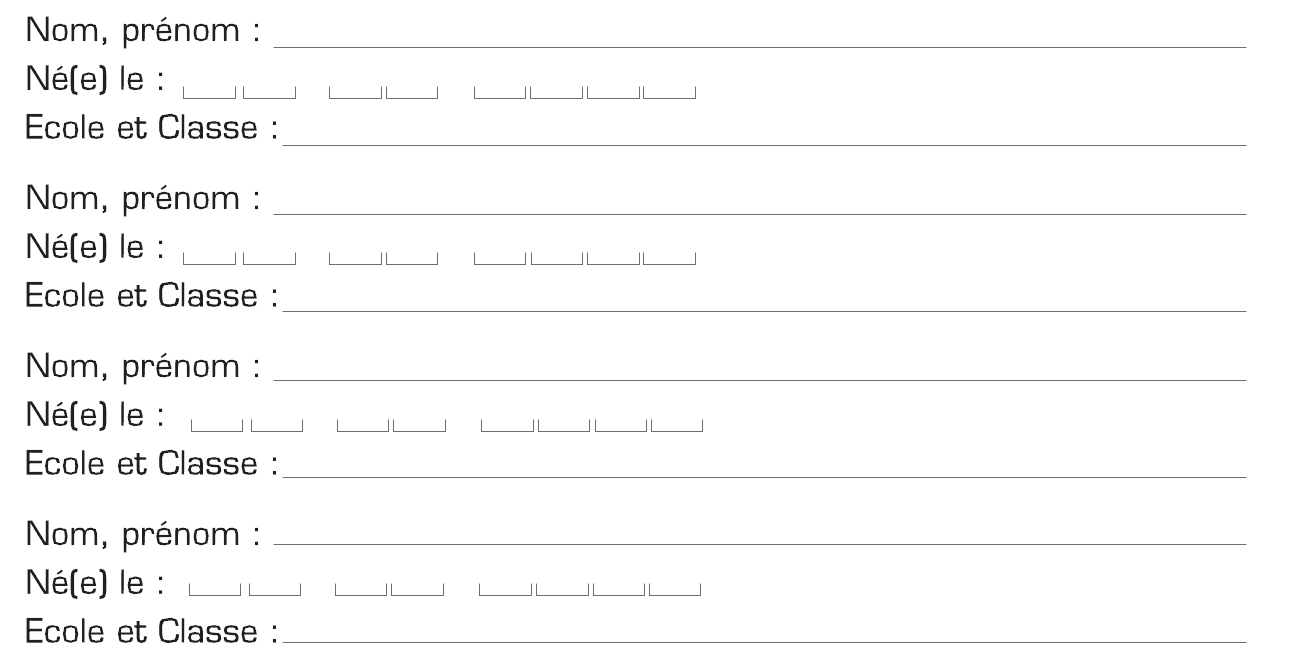 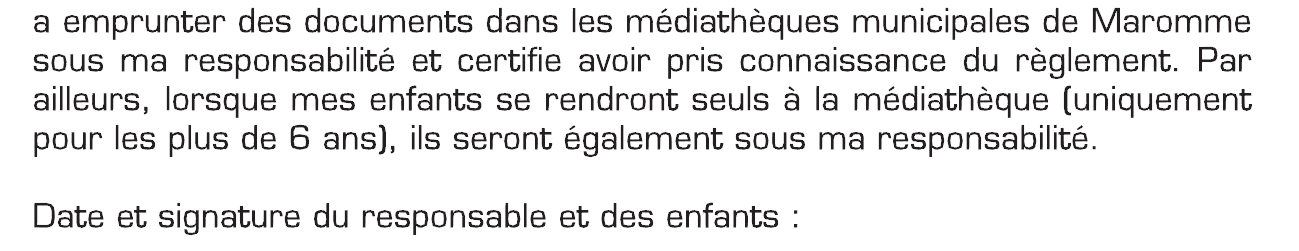 Renseignements au 02.76.08.17.00 aux heures d’ouverture de la Médiathèque